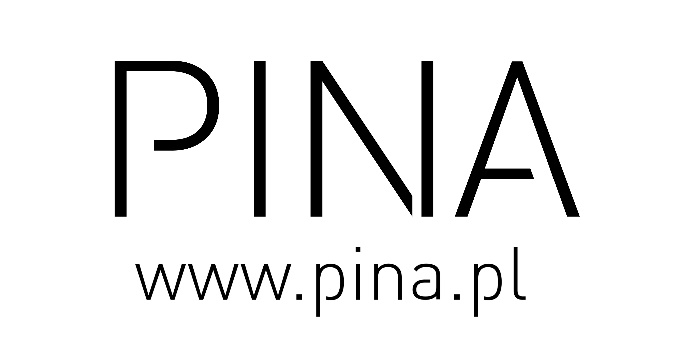                                    PINA                              Zgórsko, ul. Leśna 15                            26-052 Sitkówka-Nowiny                              e-mail: biuro@pina.pl……………….………….(miejscowość i data)FORMULARZ WYMIANY TOWARU(formularz ten należy wypełnić i odesłać jedynie w przypadku chęci wymiany towaru)Wymiana towaru możliwa jest tylko w ramach tego samego produktu/towaru, po uprzednim zarezerwowaniu towaru przez sprzedawcęImię i nazwisko ………………………………………….......Numer zamówienia (którego dotyczy wymiana) ……………………………………Data opłacenia przesyłki zwrotnej ………………………..ID i Rozmiar ( na jaki ma być wymiana) …………………………………….Adres na który ma zostać wysłany wymieniony towar:……………………………………………………………………...............………………….………………………….……………………………………………………………..Nr telefonu: ……………………………	E-mail: ………………………………………….……………………………………                                                                                                               podpis KlientaW przypadku wymiany, Kupujący ma obowiązek odesłać towar na swój koszt oraz opłacić koszty odsyłki wymienionego towaru.Wymieniany towar nie powinien nosić śladów użytkowania ( w tym zabrudzeń po kosmetykach, makijażu ), plam, uszkodzeń mechanicznych. Wymieniany towar należy odesłać na adres Sprzedającego wraz z wypełnionym formularzem wymiany i paragonem